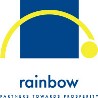 CÔNG TY CỔ PHẦN DỊCH VỤ TƯ VẤN CẦU VỒNG                    Địa chỉ: 67 Đinh Bộ Lĩnh, phường 26, quận Bình Thạnh, Tp. HCMSĐT: 08.35118962Website: http://www.rainboworldwide.com/home.htmlTp. Hồ Chí Minh, ngày 30 tháng 09 năm 2016.THÔNG BÁO TUYỂN DỤNGGIỚI THIỆU NHÀ TUYỂN DỤNG:       Công ty Cổ phần Dịch vụ Tư Vấn Cầu Vồng JSC, công ty con của Tập đoàn Tài chính Cầu Vồng tại Ấn Độ, được thành lập vào ngày 03 tháng năm 2011. Trải qua hơn 5 năm hoạt động, hiện nay quy mô công ty đã lớn mạnh với hơn 2000 nhân viên. Đối tác của chúng tôi là những công ty nổi tiếng trong lĩnh vực ngân hàng, tài chính, bảo hiểm như CitiBank, VPBank, MaritimeBank, FeCredit, AIA, Liberty, Manulife,…Chúng tôi đã xây dựng được cơ sở phân phối khép kín gồm các nhân viên bán hàng qua điện thoại (Telesales Agents), được các nhân viên bán hàng khu vực (Nhân Viên Tại Hiện Trường -Field Agents) hỗ trợ và bổ sung từ khi xây dựng các khách hàng tiềm năng cho đến khi kết thúc việc kinh doanh các sản phẩm tài chính khác nhau. Trong tương lai, chúng tôi sẽ cung cấp dịch vụ tư vấn quản lý tài chính cho quý khách hàng. Nhiệm vụ của chúng tôi là phục vụ hơn 10 triệu khách hàng năng động tại ít nhất 10 quốc gia với hơn 10.000 nhân viên bán hàng (trung tâm chăm sóc khách hàng và nhân viên tại hiện trường) và đã hoạt động được trong 10 năm. Do nhu cầu mở rộng Công ty với mục tiêu và niềm tin trở thành một trong những công ty Tư vấn Tài chính hàng đầu Việt Nam, chúng tôi rất mong sẽ được hợp tác với những nhân viên mới có tinh thần trách nhiệm, nhiệt tình năng động và có tâm huyết với công việc.II.VỊ TRÍ TUYỂN DỤNG:Nhân viên Tư vấn tín dụng qua điện thoại/ Mã số:TSR, Số lượng: 15 người. Mô tả công việc:Thực hiện cuộc gọi tới khách hàng theo database được cung cấp, tư vấn, giới thiệu sản phẩm/ các chương trình ưu đãi, chốt lịch hẹn với khách hàng. Chăm sóc và giải đáp các thắc mắc của khách hàngNhững công việc khác theo yêu cầu của Trưởng nhóm giao.Yêu cầu:Tốt nghiệp từ Trung cấp trở lên các chuyên ngành: quản trị kinh doanh, tài chính ngân hàng, bảo hiểm, kinh tế, marketing… Giao tiếp tốt, thân thiện, nhiệt tình, linh hoạt trong xử lý và giải quyết vấn Chịu được áp lực công việc, có tinh thần học hỏi và chí cầu tiến.  Quyền lợi:Được đào tạo về sản phẩm, kỹ năng mềm (giao tiếp, thuyết phục, xử lý từ chối…) Môi trường làm việc chuyên nghiệp.Cơ hội thăng tiến – phát triển nghề nghiệp.Mức lương: từ 3.500.000 đến 5.500.000 VND + hoa hồng kinh doanh + thưởng + contest.Tăng lương theo hiệu quả công tác và thực hiện đầy đủ các chế độ dành cho người lao động theo như quy định pháp luật hiện hành (BHXH, BHYT, BHTN…).Được nghỉ chiều thứ 7, CN và các ngày lễ theo quy định.Được tham gia các hoạt động ngoại khóa: văn nghệ, thể thao, du lịch …Hạn chót nộp hồ sơ: Ngày 20/10/2016.Liên hệ: Ms Phượng – Phòng nhân sự. Mobi: 0902 656 705.